Zonage 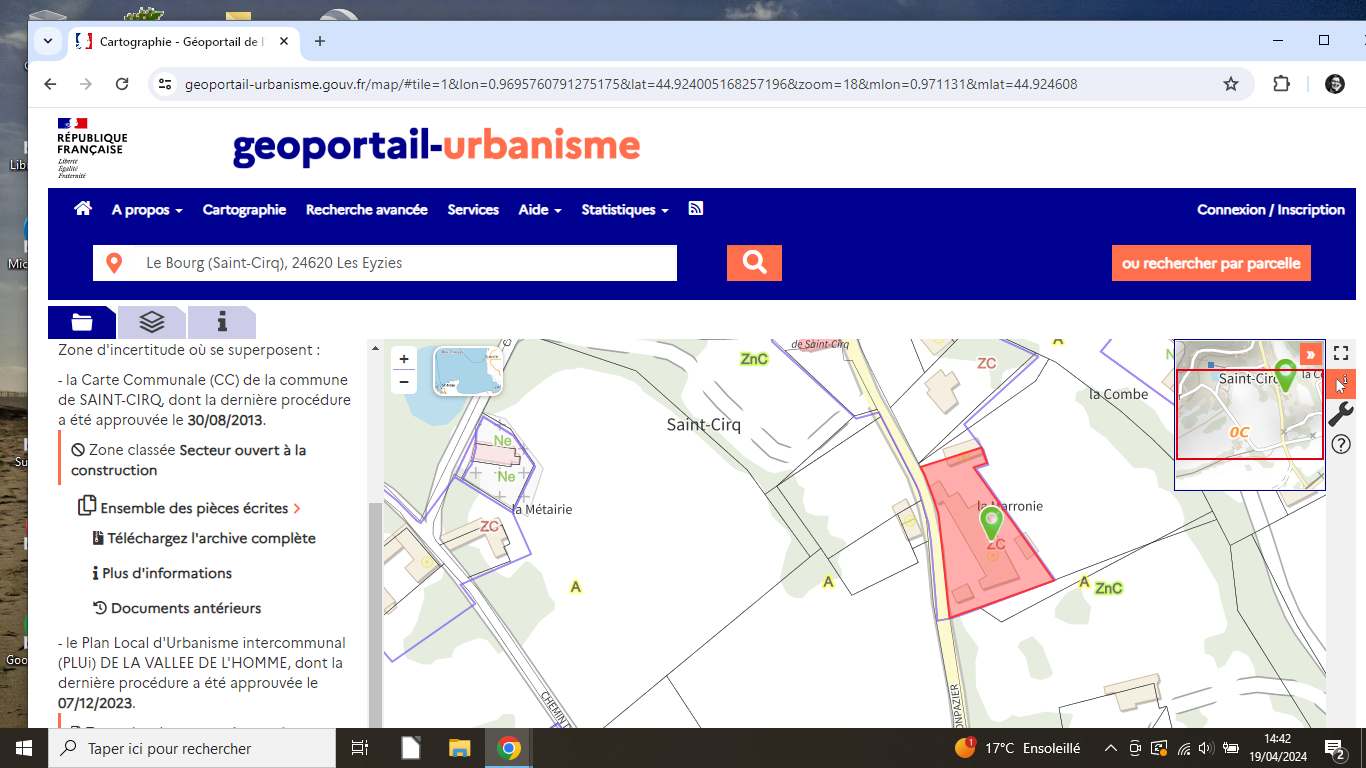 